Correctiesleutel dagtaak 4				Donderdag 23 april 2020Wiskunde: Optellen tot 100: TE + TE met brug.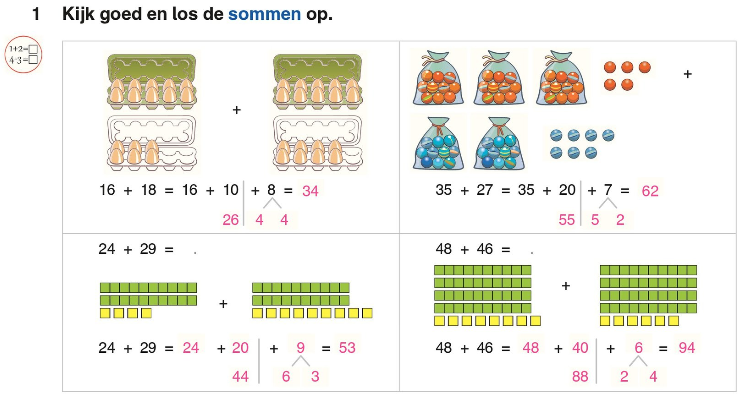 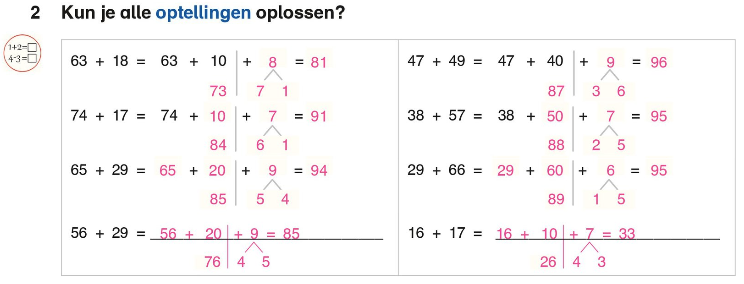 µµµ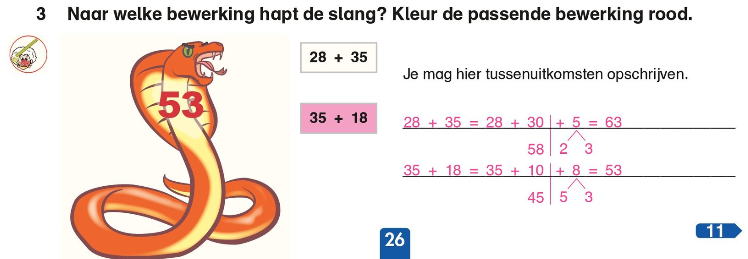 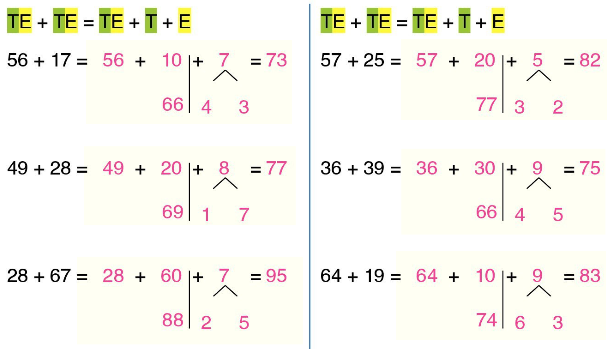 Taal: Ik kan een zin in twee verdelen.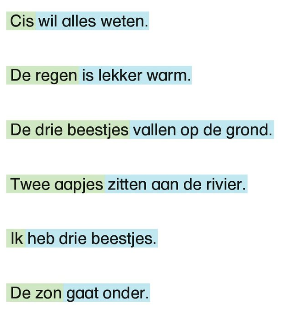 Opdracht 2 + 3: zinnen zelf naar eigen keuze verder aanvullen.Spelling : woorden met au, ou, ouw en auw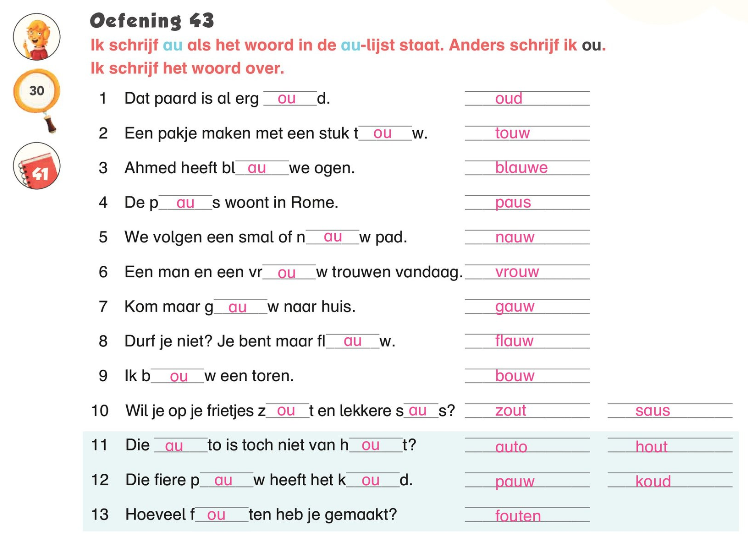 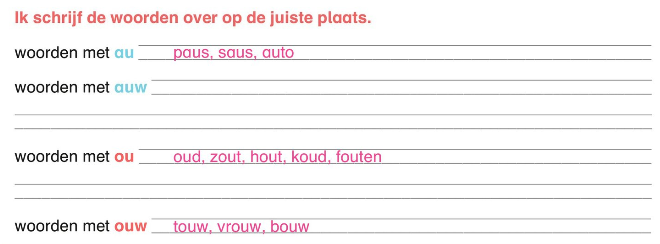 